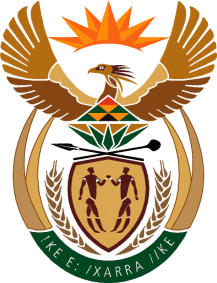 MINISTRY: PUBLIC SERVICE AND ADMINISTRATIONREPUBLIC OF SOUTH AFRICANATIONAL ASSEMBLYQUESTION FOR WRITTEN REPLY DATE:		28 OCTOBER 2022QUESTION NO.: 	3935.	Dr M M Gondwe (DA) to ask the Minister of Public Service and Administration:(1)	With reference to his reply to question 2351 on 26 August 2022, what is the breakdown of the (a) positions and (b) salary levels of the 281 public servants who were identified as serving as councillors of municipal councils;(2)	(a) how and (b) on what date will his department establish whether the 281 public servants who have been identified as serving as councillors have complied with the applicable legal prescripts; (3)	what number of the identified public servants who were elected as full-time councillors resigned from the Public Service with effect from the date immediately before assuming the position of municipal councillor;(4)	what number of the identified public servants who were elected as part-time councillor obtained written permission from the relevant executive authority before assuming the position of municipal councillor;(5)	what (a) disciplinary steps will his department take against the public servants who did not comply with the applicable legal prescripts in this regard and (b) steps will his department take to recover the remuneration received by public servants who failed to comply with the applicable legal prescripts in this regard?                                                                                                                         NW4899EREPLY: The following table shows the breakdown of (a) positions and (b) salary levels of the 281 public servants who were identified as serving as councillors of municipal councils:(2) (a)The Department of Public Service and Administration (DPSA) has written letters to departments with public servants employed as municipal councillors (b) in September 2022.  These departments were requested to provide information by 14 October 2022 to the DPSA, through a standard reporting template, indicating the public servants in their employ who serve as municipal councillors. (3) The DPSA has not established the number of identified public servants elected as full-time councillors who resigned from the Public Service with effect from the date immediately before assuming the position of municipal councillor. The reporting template that was shared with the affected departments did not include a request for this information.(4) Only three departments with employees elected as municipal councillors provided information to the DPSA by the due date of 14 October 2022.  The Department of Correctional Services and Gauteng Department of Human Settlements provided a nil report and the Kwa-Zulu Natal Department of Economic Development, Tourism and Environmental Affairs disclosed that two employees requested permission before assuming the position of part-time municipal councillor.  One of the employees passed on.  The DPSA is monitoring all the implicated departments.  The Department of Correctional Services and Gauteng Department of Human Settlements were given name lists to verify their nil reports and name lists were also shared with the following departments: Free State Department of Education, and KwaZulu-Natal Department of Cooperative Governance and Traditional Affairs.  The DPSA will make follow-ups with all the affected departments which have not yet provided information to the DPSA by the due date of 14 December 2022. (5) (a) The DPSA cannot take disciplinary steps against the employees of other departments, but its own.  Discipline management is a decentralised process and accordingly, each department has the responsibility to discipline its own employees.  However, all relevant information was shared with the Accounting Officers of the identified employees, so that the departments can institute disciplinary action against their employees and report progress to the DPSA.  The DPSA will monitor the situation and report on progress.(b) The DPSA cannot take steps to recover the remuneration received by public servants from other departments who failed to comply with applicable legal prescripts. Disciplinary processes are invoked in terms of the provisions of the Disciplinary Code, Public Service Coordinating Bargaining Council Resolution 1 of 2003. This Code does not provide for a sanction such as the recovery of monies or for punitive fines.  The recovery of money can therefore only be done when departments are using permitting prescripts outside the Discipline Management process, such as to litigate.End PositionSalary levelsTotal #Cleaner024General Assistant School021Child and Youth Care Worker Grade1031NA1 Nursing Assistant Grade 1031General Assistant031Road worker032Security guard  Grade II031Security officer036Sports coordinator032Court interpreter Not pacified1InternNot specified1ECD Practitioner - Public SchoolNot specified1Driver/Messenger: Circuit Management041Foreman: Ground services041NA2 Nursing Assistant Grade 2041Nutrition Advisor041Teacher041Clerk051 Emergency Care Officer Grade 2051Forensic Pathology Officer Grade 1051Accounting clerk051Administration clerk055CB1Security Officer Grade 3051General Administration Clerk051Personnel Officer Grade 1 Senior051Provisioning Administration Clerk Senior051Senior Administration Clerk Grade II057Senior Personnel Officer Grade II051SN1 Staff Nurse Grade052CB 1 Security Officer Grade 1061Community Development Worker061Emergency Care Officer Grade 4063Lecturer062Malaria Surveillance Supervisor061Provisioning Administration Clerk Grade III Senior061Security Officer II Senior061Senior Administration Clerk061Teacher068CB1 3 Security Officer071Chief Admin Clerk Grade 1071Cultural Officer071Labour Relations Officer071Lecturer072Logistic Support Officer071PNA2 Professional Nurse Grade 1074Secretary Chief: MEC Support07v1Supply Chain Management Practitioner071Social Worker Grade 1 072 Teacher0742Asset Officer081CD A6 Community Development Practitioner Grade 3081Departmental Head0817Employment Services Practitioner 2081Local Co-ordinator081Personnel Officer: Chief081Principal Road Safety Officer081Project Officer IASP Environment Management081Provincial Inspector Senior081Registration Clerk081Teacher0818CB1 3 Security Officer Grade 1082Departmental Head 094Deputy Principal097Director: Administration Assistant 091Director: Assistant Gender (Siyanda)091Education Specialist Senior (FETI)091Principal P20923SW A8 Social Work Supervisor Grade091Teacher 094Education Specialist (Office Based)101Education Specialist Deputy Chief (Office Based)102Education Specialist Senior (Office Based) 101PNB3 Operational Manager Nursing (Speciality Unit) 101Principal 21011Principal 31017Teacher Master101Deputy Director: HEST & HPM111Deputy Director: Parliamentary 111Director: Administration Deputy111Portfolio Co-ordinator111Principal P3113Principal P4114Dentist Grade 3121Deputy Director121Deputy Director: Administration121Manager Information Services121Principal P4122Director: Logistics and Asset Management131Part-Time TeacherNot specified15TOTAL281